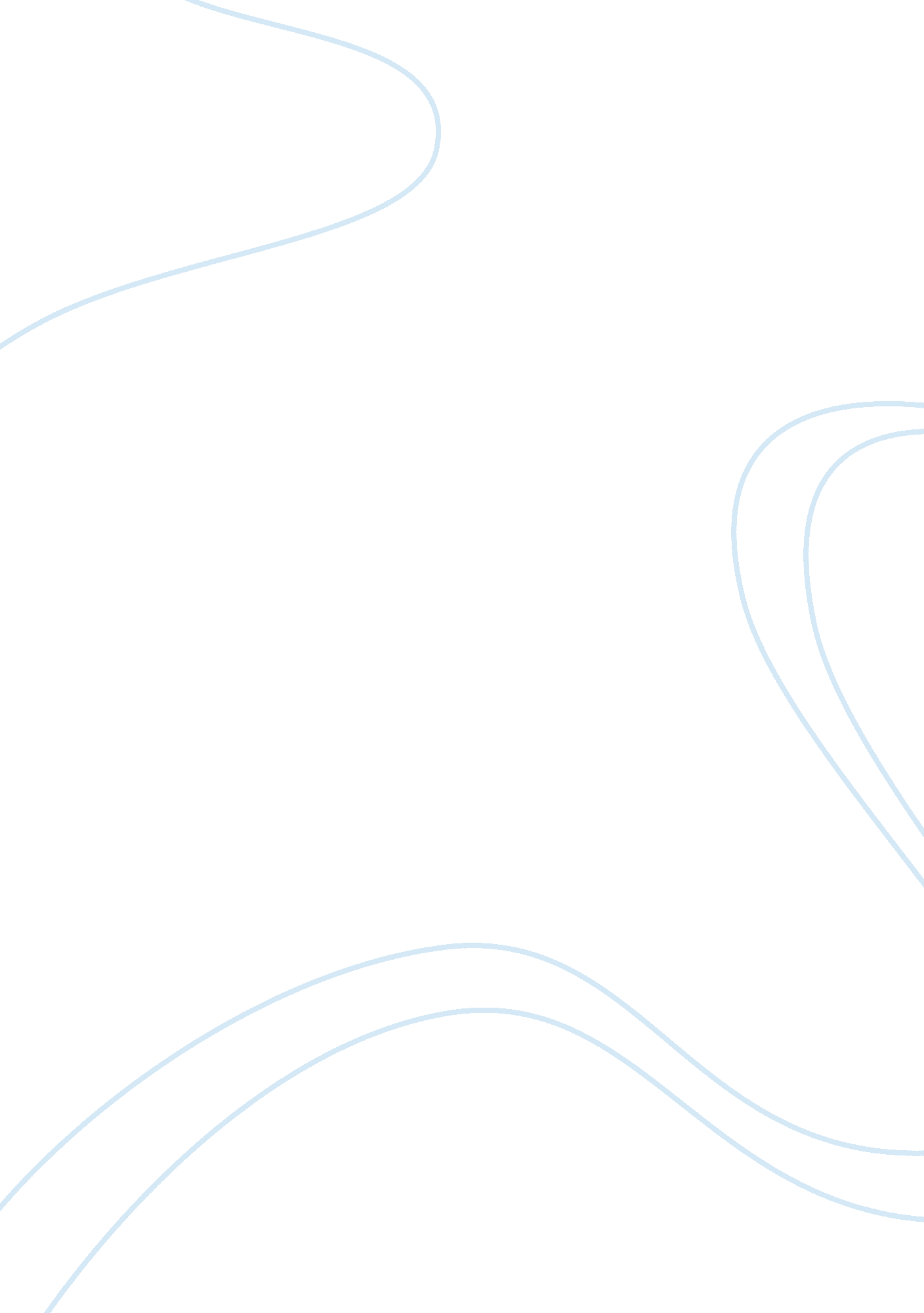 Teen suicides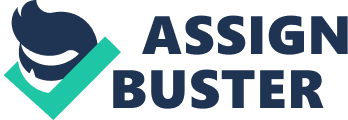 Teen Suicides Bullying in schools and colleges has become a matter of great concern nowadays owing to the fact that it can lead to disastrous effects on the lives of the individuals who are bullied. The victims become helpless and there have been cases reported of suicides due to these acts of bullying. The most recent examples are those of Tyler Cementi and Phoebe Prince whose precious lives were lost when they opted for suicide owing to the fact that they were the targets of bullies. Tylor Cementi was an 18 year old talented boy who was new in his university. He was a homosexual and his private video with his gay companion was posted on the internet by his colleagues. Clementi did not find any other option suitable and opted for suicide by jumping off the bridge. His suicide was an example of cyberspace bullying and was a tragic happening which laid a great impact (Schwartz 2011). Phoebe Prince was a 15 year old girl who was also new in her school. She was the target of many bullies who used to call her with names and she was physically harassed as well. The internet and the social networking websites were also utilized to bully her. She also committed suicide when she could not handle the pressure and the bullying (Eckholm and Zezima 2010). These untoward incidents are clearly indicative of the fact that bullying has become a major problem in today’s world where it can lead to the deaths of teenagers who are victims of this crime. The involvement of social networking also has a major role to play as can be seen in the two cases. The death of Tylor Clementi was mainly due to cyber bullying. The improper utilization of social networking websites combined with the inappropriate action taken against the cases of bullying has led to the incidence of teen suicides. Works Cited Schwartz, John. “ Bullying, Suicide, Punishment.” The New York Times. 2 Oct. 2010. Web 4th March 2011. Eckholm, E. and Zezima, K. “ 6 Teenagers Are Charged After Classmate’s Suicide.” 29 March, 2010. Web 4th March 2011. 